FORMULÁRIO PARA SOLICITAR AUDIÊNCIASOBRE O SOLICITANTEEmpresa/Instituição: 	Nome completo: CPF:  Tel/fax contato:	Email para contato: PAUTAAssunto: Justificativa: Assunto: Justificativa: REUNIÃOParticipantes da Empresa/InstituiçãoNome:                                    Idt: 		função: Nome:                                    Idt: 		função:Estimativa de duração da reunião: Presencial ou videoconferência:Data e horário em que pretende ser recebido em audiência:Obs:							Somente serão tratados os assuntos apresentados na pauta. Outros assuntos deverão ser agendados em nova reunião.Os participantes devem ser apenas os citados no item a. do Nr 3.A resposta do agendamento será informada via e-mail ou telefone.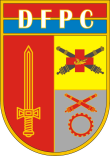 MINISTÉRIO DA DEFESAEXÉRCITO BRASILEIROCOMANDO LOGÍSTICODIRETORIA DE FISCALIZAÇÃO DE PRODUTOS CONTROLADOS( DFPC – 1982 )Nr(uso interno)